    Принято Советом ГБОУ                                          Утверждаю    СОШ № 50    Пр. №1 от 11.01.16 г.                                                 Директор__________ М.И. Зомитева    С учетом мнения:                                                        Пр.1/1 от 11.01.2016 г.    Совета родителей Пр. № 3 от 23.12.15 г.                                                         Совета учащихся Пр. № 3 от 25.12.15 г.ПОЛОЖЕНИЕ О РЕГЛАМЕНТЕ ОРГАНИЗАЦИИ ПРЕПОДАВАНИЯ КУРСА«ОСНОВЫ РЕЛИГИОЗНЫХ КУЛЬТУР И СВЕТСКОЙ ЭТИКИ» ГОСУДАРСТВЕННОГО БЮДЖЕТНОГО ОБЩЕОБРАЗОВАТЕЛЬНОГО УЧРЕЖДЕНИЯСРЕДНЕЙ ОБЩЕОБРАЗОВАТЕЛЬНОЙ ШКОЛЫ № 50ПЕТРОГРАДСКОГО РАЙОНА  САНКТ-ПЕТЕРБУРГАСанкт-Петербург 2016СодержаниеОбщие положения	3Особенности преподавания курса «Основы религиозных культур и	4светской этики»Основные подходы к организации оценивания уровня подготовки	4обучающихся по курсу ОРКСЭПланируемые результаты освоения обучающимися	5Документация	6Организация управления	6Внесение изменений и дополнений	7Приложение 1.	8Нормативно-правовая база внедрения курса «Основы религиозных культур и светской этики»Приложение 2.	10Нормативно-правовая основа преподавания комплексного учебного курса для общеобразовательных учреждений «Основы религиозных культур и светской этики»Общие положенияНастоящее Положение определяет порядок организации изучения учебного курса ОРКСЭ в 4 классе ГБОУ средней общеобразовательной школе № 50 (далее – образовательная организация).Курс «Основы религиозных культур и светской этики» на базовом уровне входит в состав учебных предметов, обязательных для изучения на уровне начального общего образования. Для обязательного изучения основ религиозных культур и светской этики на базовом уровне в 4 классе отводится 34 часа, из расчета 1 учебный час в неделю.Учебный курс ОРКСЭ включает в себя модули:Основы православной культуры.Основы исламской культуры.Основы буддийской культуры.Основы иудейской культуры.Основы мировых религиозных культур.Основы светской этики.Выбор модуля, изучаемого в рамках учебного предмета ОРКСЭ, осуществляется родителями (законными представителями) обучающихся. Выбор фиксируется протоколами родительских собраний и письменными заявлениями родителей.Курс «Основы религиозных культур и светской этики» преподают учителя, прошедшие соответствующую подготовку на курсах  повышения квалификации.В ГБОУ СОШ № 50 используются программы, учебники и методические материалы к учебникам по ОРКСЭ, которые включены в Федеральный перечень учебников, рекомендованных Министерством образования и науки к использованию в  образовательном процессе.Особенности преподавания курса«Основы религиозных культур и светской этики»Целью учебного предмета ОРКСЭ является формирование у обучающегося мотиваций к осознанному нравственному поведению, основанному на знании и уважении культурных и религиозных традиций народа России, а также к диалогу с представителями других культур и мировоззрений. Учебный предмет является светским.Задачи:познакомить обучающихся с основами православной, мусульманской, буддийской, иудейской культур, основами мировых религиозных культур и светской этики;развить представлений младшего подростка о значении нравственных норм и ценностей для достойной жизни личности, семьи, общества;обобщить знаний, понятий и представлений о духовной культуре и морали,  полученных обучающимся в начальной школе, и формирование у них ценностно- смысловых мировоззренческих основ, обеспечивающих целостное восприятие отечественной истории и культуры при изучении гуманитарных предметов на ступени основной школы;развить способностей младших школьников к общению в полиэтничной и многоконфессиональной среде на основе взаимного уважения и диалога во имя общественного мира и согласия.Основными принципами организации преподавания ОРКСЭ являются:Формирование ценностного отношения детей к миру, другим людям, самому себе в рамках ценностного подхода.Основной методологический принцип реализации курса – культурологический подход, способствующий формированию у младших школьников первоначальных представлений о светской и религиозной культуре. В контексте данного учебно- методического комплекта культура понимается как духовное и материальное богатство народов мира, нашей страны, как образ жизни людей разных сообществ, их обычаи, традиции и верования.Воспитание толерантного, уважительного отношения к «другим» через умение и стремление узнать и понять их, учиться жить в мире и согласии, учить лучше понимать не только окружающих людей, но и через них -  самого себя.Решение задач социализации, усиления социальной функции образования – постепенное формирование умения жить в многообразном мире, успешно адаптироваться в нем, ориентироваться  в ситуациях.Основные подходы к организации оценивания уровня подготовки обучающихся по курсу «Основы религиозных культур и светской этики»Формализованные требования по оценке успеваемости по результатам освоения курса ОРКСЭ - не предусматриваются. Уроки по курсу ОРКСЭ - безотметочные, объектом оценивания является универсальная способность человека понимать значение  нравственных норм, правил морали, веры и религии в жизни человека, семьи, общества, воспитание потребности к духовному развитию.При оценивании текущих достижений обучающихся при изучении курса ОРКСЭ используются:качественная взаимооценка в виде создания и презентации творческих проектов; вербальное поощрение, похвала;одобрение;интерес одноклассников и членов семьи к результатам собственной деятельности; использование технологии портфолио по желанию учащихся и их родителей (составление портфеля   творческих   работ   и   достижений   ученика   позволит   учащимся производитьсамооценку своей деятельности в курсе ОРКСЭ, самопроверку своих действий по овладению учебным материалом.При работе в парах или группах важна качественная взаимооценка учениками деятельности друг друга, например, в виде создания и презентации собственных проектов. Ученики должны быть ориентированы в большей степени на самооценку, оценка учителем осуществляется в диалоге с учеником, она может быть изменена, уточнена. Проверка теоретических знаний по предмету предполагает ответы на вопросы, тесты с выбором правильного ответа, отгадывание кроссвордов по изученным темам, творческие проекты, исследовательская деятельность которых основана на теоретическом материале. Учащиеся должны уметь: осмысливать задачу, находить информацию, несколько вариантов решения проблемы, работать в коллективе, инициировать учебное взаимодействие со взрослыми, связно излагать материал, уверенно держать себя во время выступления, отвечать на вопросы, анализировать собственные достижения.Результаты индивидуальной и групповой проектной деятельности (обязательно для всех обучающихся) представляются в форме реферата, презентации или творческой работы любого вида.Прохождение материала по предмету фиксируется в журнале успеваемости обучающихся. Оценивание результатов обучения школьников в течение года осуществляется без фиксации их достижений в классных журналах в виде отметок по пятибалльной шкале. По итогам года обучающийся аттестуется или не аттестуется (запись  в журнале и личном деле – «зачтено»/«незачтено»).Планируемые результаты освоения обучающимисяВ результате изучения учебного курса ОРКСЭ обучающийся должен:знать/понимать:основные понятия религиозных культур; историю возникновения религиозных культур;историю развития различных религиозных культур в истории России; особенности и традиции религий;описание	основных	содержательных	составляющих	священных	книг,	сооружений, праздников и святынь;4.1.2.уметь:описывать различные явления религиозных традиций и культур;устанавливать взаимосвязь между религиозной культурой и поведением людей;излагать свое мнение по поводу значения религиозной культуры (культур) в жизни людей и общества;соотносить нравственные формы поведения с нормами религиозной культуры;строить толерантное отношение с представителями разных мировоззрений и культурных традиций;осуществлять поиск необходимой информации для выполнения заданий; участвовать в диспутах: слушать собеседника и излагать свое мнение;готовить сообщения (устные, творческие отчеты или мультимедийные презентации) по выбранным темам..Оценка усвоения комплексного учебного курса ОРКСЭ включает предметные, метапредметные результаты и результаты развития личностных качеств.Критерии результатов усвоения курса. Инструментарий.Предметные результатызнание и принятие ценностей;понимание светской и религиозной морали для выстраивания конструктивныхотношений;осознание и принятие нравственности и духовности в жизни,тесты,составление словарей терминов и понятий,контрольно – измерительные материалы,защита проектов.Метапредметные результатытворческие работы,участие в конференциях,ролевые игры,тесты,тренинги.Личностные качествакарта наблюдений,диагностика воспитанности  качеств личности,портфолио.Результаты индивидуальной и групповой проектной деятельности (обязательно для всех обучающихся) представляются в форме портфолио, презентации или творческой работы любого вида.Содержательный контроль и оценка знаний четвероклассников предусматривает выявление индивидуальной динамики качества усвоения курса ОРКСЭ учеником и не допускает сравнения его с другими детьми.ДокументацияПо комплексному курсу составляется рабочая программа с календарно-тематическим планированием на год, которое является основой планирования педагогической деятельности учителя.Классный журнал является главным документом учителя и заполняется соответственно рабочей программе.Организация управленияКонтроль  за  реализацией  образовательной  программы  в  соответствии  с  ФГОС,     в том числе за организацией учебного курса ОРКСЭ, осуществляется заместителем руководителя образовательной организации в соответствии с должностной инструкцией.Заместитель	руководителя	образовательной	организации	определяется распорядительным актом руководителя образовательной организации.Порядок утверждения программ учебного курса ОРКСЭ предполагает проведение следующих процедур:рассмотрение на заседании МО начальных классов,согласование зам. директора по УВР;утверждение директором школы.Требования к структуре программы представлены в Положении о разработке, утверждении и корректировке рабочих программ по учебным предметам, курсам, внеурочной деятельности уровня начального общего образования.Учащиеся, их родители (законные представители) участвуют в выборе модуля курса ОРКСЭ.Внесение изменений и дополненийПо мере необходимости в Положение вносятся изменения и дополнения в соответствии с изменениями нормативно-правовой и законодательной базы.Новая редакция Положения принимается Педагогическим советом, наделенным соответствующими полномочиями на основании действующего Устава образовательной организации, и утверждается директором образовательной организации.Новая редакция Положения вступает в силу с момента утверждения директором образовательной организации.Приложение 1Нормативно-правовая основапреподавания комплексного учебного курса для общеобразовательных учреждений «Основы религиозных культур и светской этики»Преподавание комплексного учебного курса для общеобразовательных  учреждений«Основы религиозных культур и светской этики», включающего основы православной культуры, основы исламской культуры, основы буддийской культуры, основы иудейской культуры, основы мировых религиозных культур, основы светской этики (далее – ОРКСЭ). В	государственных	и	муниципальных	общеобразовательных учреждениях  осуществляется  в  соответствии  с  нормами  законодательства     РоссийскойФедерации:Конституцией Российской Федерации,Законами Российской Федерации «Об образовании», «Об основных гарантиях прав ребенка в Российской Федерации»; «О свободе совести и религиозных объединениях».Знакомство в государственных и муниципальных общеобразовательных  учреждениях с основами религиозных культур и светской этики по выбору семьи школьника соответствует принципам свободы совести и вероисповедания, учета разнообразия мировоззренческих подходов в содержании образования, содействия реализации права обучающихся на свободный выбор мнений и убеждений (пункт 4 статьи 14 Закона Российской Федерации «Об образовании»).В соответствии с конституционными нормами о запрете установления государственной или обязательной идеологии или религии (статьи 13, 14 Конституции Российской Федерации) изучение ОРКСЭ проводится по свободному выбору родителей (законных представителей) несовершеннолетних обучающихся. Органы, осуществляющие управление в сфере образования, в рамках установленных законом правовых норм взаимодействуют с традиционными религиозными организациями по вопросам изучения ОРКСЭ, включая вопросы методического сопровождения и подготовки учителей, посредством привлечения их представителей в соответствующие рабочие и координационные структуры.В рамках преподавания ОРКСЭ не предусматривается обучение религии. Под обучением религии понимается подготовка обучающихся к участию в богослужениях, обучение религиозной практике в религиозной общине.В Российской Федерации законодательно закреплено право родителей обучать детей религии в государственных и муниципальных образовательных учреждениях вне основной образовательной программы общего образования (статья 5 Федерального закона «О свободе совести и религиозных объединениях», далее –Закон). Такое обучение может проводить только религиозная организация, условия организации обучения религии в государственных и муниципальных образовательных учреждениях установлены приказом Минобразования России от 1 июля 2003 г. №2833 «О предоставлении государственными и муниципальными образовательными учреждениями религиозным организациям возможности обучать детей религии вне рамок образовательных программ».В проект Федерального Закона «Об образовании в Российской Федерации» (далее – проект ФЗ «Об образовании в РФ) включена статья 90 «Особенности изучения основ духовно-нравственной культуры народов Российской Федерации. Особенности получения теологического и религиозного образования».Указанная статья направлена, в частности, на правовое регулирование образовательной деятельности по преподаванию религиозньrx культур и светской этики.Распоряжением Правительства Российской Федерации от 28 января 2012 г. №84-р«Об утверждении плана мероприятий по введению с 2012/13 учебного года во всех субъектах Российской Федерации комплексного учебного курса для общеобразовательных учреждений «Основы религиозных культур и светской этики» зафиксирована позиция о реализации в общеобразовательных учреждениях указанного комплексного учебного курса. Требования к условиям и результатам преподавания основ религиозных культур и светской	этики	по	выбору	семьи	школьника	определяются	Федеральными государственными образовательными стандартами (ФГОС) в рамках новой предметной области «Основы духовно-нравственной культуры народов России» с учетом возможных изменений,  связанных  с  принятыми  решениями  о  преподавании  ОРКСЭ  в     2012-2013учебном году в 4 классах общеобразовательных учреждений.С целью совершенствования нормативной базы в условиях реализации введенных норм приказом Минобрнауки России от 31 января 2012 г. №69 «О внесении изменений в федеральный компонент государственных образовательных стандартов начального общего, основного общего и среднего (полного) общего образования, утвержденный приказом Министерства образования Российской Федерации от 5 марта 2004 г №1089» внесены изменения в федеральный компонент государственных образовательных стандартов: утвержден стандарт начального общего образования по комплексному курсу «Основы религиозных культур и светской этики».Приказом Минобрнауки России от 1 февраля 2012 г. № 74 «О внесении изменений в федеральный базисный учебный план и примерные учебные планы для образовательных учреждений Российской Федерации, реализующих программы общего образования, утвержденные приказом Министерства образования Российской Федерации от  9  марта 2004 г. № 1312» внесены изменения в федеральный базисный учебный план (вступают в силу с 1 сентября 2012 г.) в части введения курса «Основы религиозных культур и светской этики» во всех общеобразовательных учреждениях с 1 сентября 2012 года – 34 учебных  часа в год в 4 классах.Приложение 2Нормативно-правовая базавнедрения курса «Основы религиозных культур и светской этики»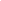 Федеральный уровеньПоручение Президента Российской Федерации от 2 августа 2009 г. № Пр-2009Распоряжение Правительства РФ от 29.10.2009 № 1578-рПисьмо Министерства образования и науки Российской Федерации от    16.12.2009№ 03-2567 «Об обеспечении апробации комплексного учебного курса ОРКСЭ»Итоги апробации комплексного учебного курса «Основы религиозных культур и светской этики» для общеобразовательных школ в 2010-2011 учебном году. Сведения о наличии в образовательных учреждениях субъекта РФ условий, необходимых для реализации курса «Основы религиозных культур и светской этики». Москва, 2011Письмо Министерства образования и науки РФ от 08.07.2011 № МД 883/03 "О направлении методических материалов ОРКСЭ"Письмо Министерства образования и науки РФ от 18 июля 2011 г. № МД-942/03 "О выполнении поручения Президента Российской Федерации"Письмо Правительства РФ от 20.07.2011 № МОН-П-1973 "О проекте доклада Президенту РФ"Письмо Министерства образования и науки Российской Федерации от    24.10.2011№ МД-1427/03 «Об обеспечении преподавания комплексного учебного курса ОРКСЭ»Письмо Министерства образования и науки Российской Федерации от    27.10.2011№ МД-1446/03 «О работе стажировочных площадок»Приказ Министерства образования и науки Российской Федерации от 27.12.2011 № 2885 «Об утверждении федеральных перечней учебников, рекомендованных (допущенных) к использованию в образовательном процессе в образовательных учреждениях, реализующих образовательные программы общего образования и имеющих государственную аккредитацию, на 2012-2013 учебный год»Распоряжение Правительства Российской Федерации от 28 января 2012 г. N 84-р. План мероприятий по введению с 2012/13 учебного года во всех субъектах Российской Федерации комплексного учебного курса для общеобразовательных учреждений "Основы религиозных культур и светской этики"Приказ Министерства образования и науки Российской Федерации от 31.01.2012 №69 «О внесении изменений в федеральный компонент государственных образовательных стандартов начального общего, основного общего и среднего (полного) общего образования, утвержденный приказом Министерства образования и науки Российской Федерации от 5.03.2004 № 1089»Приказ Министерства образования и науки от 01.02.2012 № 74 "О внесении изменений в федеральный базисный учебный план и примерные учебные планы для образовательных учреждений Российской Федерации, реализующих программы  общего образования, утвержденные приказом Министерства образования Российской Федерации от 9 марта 2004 г. N 1312Информационное  письмо  Министерства  образования  и  науки  РФ  от 22.08.2012№08-250 «О введении учебного курса ОРКСЭ»Письмо Министерства образования и науки от 29.04.2014 № 08-548 «О федеральном перечне учебников»;Письмо Министерства образования и науки от 21.04.2014 № 08-516 «О реализации курса ОРКСЭ»Региональный уровеньРаспоряжение Комитета по образованию N 846-р от 23.03.2016 «О формировании учебных планов государственных образовательных учреждений Санкт-Петербурга, реализующих основные общеобразовательные программы, на 2016/2017 учебный год»;Письмо Комитета по образованию от 15.04.2016 N 03-20-1347/16-0-0 "О формировании учебных планов образовательных организаций Санкт-Петербурга, реализующих основные общеобразовательные программы, на 2016/2017 учебный год"Уровень образовательной организацииУчебный план образовательной организации;Локальные акты об организации изучения курса ОРКСЭ.